Технологическая карта урока№п/пЭтапДействия обучающихсяДействия преподавателяВремя1. Организационный момент1. Организационный момент1. Организационный момент1. Организационный момент1. Организационный момент1.1ОрганизационныймоментРефлексия психологического состояния,готовности к занятиюПриветствие, проверка готовности кзанятию обучающихся22. Постановка цели и задач2. Постановка цели и задач2. Постановка цели и задач2. Постановка цели и задач2. Постановка цели и задач2.1Постановка цели и задачзанятия.Слушают преподавателяОзвучивает цель занятия,акцентирует внимание на задачах3-53. Повторение и контроль изученного материала3. Повторение и контроль изученного материала3. Повторение и контроль изученного материала3. Повторение и контроль изученного материала3. Повторение и контроль изученного материала3.1.Повторение тем практики:рубки ухода за лесом;- виды работ, выполняющиеся при рубках ухода за лесом;- работы при переработке древесины;-  устройство и работу машин и механизмовРаботают в малых  бригадах:  ответы на вопросы по ранее изученному материалу.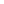   Составление опорный конспект.Координирует деятельностьобучающихся10-154. Обобщение и систематизация знаний и способов деятельности4. Обобщение и систематизация знаний и способов деятельности4. Обобщение и систематизация знаний и способов деятельности4. Обобщение и систематизация знаний и способов деятельности4. Обобщение и систематизация знаний и способов деятельности4.1.Актуализация опытаполученного во время практикиСлушают преподавателя, выдвигают гипотезы итермины по полученным знаниям и умениямПроблематизация зачета:  координирует деятельность обучающихся;  помогает сформулировать основные гипотезы.55.Усвоение образца комплексного применения общих и профессиональных компетенций, практического опыта5.Усвоение образца комплексного применения общих и профессиональных компетенций, практического опыта5.Усвоение образца комплексного применения общих и профессиональных компетенций, практического опыта5.Усвоение образца комплексного применения общих и профессиональных компетенций, практического опыта5.Усвоение образца комплексного применения общих и профессиональных компетенций, практического опыта5.1.Создание организационнойОсмысление материала, составление планаОбъяснение алгоритма построения5№п/пЭтапДействия обучающихсяДействия преподавателяВремяструктуры сдачи зачета попрактикеработы по  сбору и исследованию информации вбригадахзачета.Постановка задачи6. Контроль и самоконтроль общих и профессиональных компетенций, практического опыта6. Контроль и самоконтроль общих и профессиональных компетенций, практического опыта6. Контроль и самоконтроль общих и профессиональных компетенций, практического опыта6. Контроль и самоконтроль общих и профессиональных компетенций, практического опыта6. Контроль и самоконтроль общих и профессиональных компетенций, практического опыта6.1.Обобщение и систематизациязнаний, умений и навыков полученных в процессе прохождения практикиЗачет проводится в малых бригадах при которых прходила  практика,  с  составлением  отчета  по практике.	Бригаде	выдаются	индивидуальные задания  ,  при  этом  ответы  засчитываются  по схеме интеллектуальной игры « Что,Где, Когда» Члены бригады общаются по видеосвязи.Вопросы подобраны с учетом практического характера и без возможности нахождения ответа в интернет ресурсах.Консультирует и контролируетдеятельность обучающихся407. Подведение итогов обучения. Рефлексия7. Подведение итогов обучения. Рефлексия7. Подведение итогов обучения. Рефлексия7. Подведение итогов обучения. Рефлексия7.1.Подведение итогов занятия.Анализируют работу в группе, сравниваютполученные результатыЗадаѐт вопросы, инициируетаналитическую деятельность обучающихся.Оценивает результаты работы бригад и соответственно каждого члена бригады87.2Рефлексия